JOB VACANCIES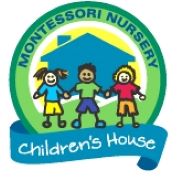 NURSERY PRACTITIONER LEVEL 3 IN CHILDCAREFULL-TIME (35+ hrs a week)Qualified to NVQ/CACHE Level 3 or equivalent.Must have a passion for childcare, enjoy working with children and be confident that you can create a warm and nurturing environment for children under 5 years old.A strong knowledge and understanding of the policies on Safeguarding Children and the new EYFS are essential and applicants must be competent working within its framework, have experience of planning, completing observations and writing reports.  Applicants must be confident that they can build strong positive relationships, especially with key children and their parents and in their ability to maintain a good level of written observations / records / reports.Good rates of pay, and benefits with ongoing support and career development. Successful applicants will be required to complete an Enhanced DBS Disclosure. Salary dependant on age and experience. Please call 01342 311066 and speak to Emilie or Lucy.Please send your CV to apply for this position to info@childrenshousenursery.comJOB VACANCIESNURSERY PRACTITIONER LEVEL 3 IN CHILDCAREFULL-TIME (35+ hrs a week)Qualified to NVQ/CACHE Level 3 or equivalent.Must have a passion for childcare, enjoy working with children and be confident that you can create a warm and nurturing environment for children under 5 years old.A strong knowledge and understanding of the policies on Safeguarding Children and the new EYFS are essential and applicants must be competent working within its framework, have experience of planning, completing observations and writing reports.  Applicants must be confident that they can build strong positive relationships, especially with key children and their parents and in their ability to maintain a good level of written observations / records / reports.Good rates of pay, and benefits with ongoing support and career development. Successful applicants will be required to complete an Enhanced DBS Disclosure. Salary dependant on age and experience. Please call 01342 311066 and speak to Emilie or Lucy.Please send your CV to apply for this position to info@childrenshousenursery.com